metode servqual dan importance performance analysis pada jasa transportasi commuter lineSolehatin Ika Putria, Arum Wahyuni PurbohastutibaFakultas Ekonomi dan Bisnis Universitas Sultan Ageng Tirtayasa, IndonesiabFakultas Ekonomi dan Bisnis Universitas Sultan Ageng Tirtayasa, Indonesiaputri.solehatin@untirta.ac.id, arum_wp@untirta.ac.id, PENDAHULUANTransportasi menjadi salahsatu aspek yang mendukung kegiatan ekonomi masyarakat. Berdasarkan Annual Report PT. KAI Persero (2015) Kereta Api merupakan angkutan darat yang paling banyak dipilih masyarakat untuk kegiatan sehari – hari karena dapat mengangkut penumpang secara masal, nyaman, biaya yang terjangkau dan terhindar dari kemacetan. Operasional kereta api khususnya commuter line atau KRL terus mengalami pertumbuhan terutama di daerah operasional 1 yang beroperasi untuk daerah Jabodetabek. Jumlah penumpang setiap tahunnya terus meningkat. Bahkan merujuk pada Annual Report PT. KCI (2017), pada 1 April 2017 pengoperasian KRL sampai dengan Rangkasbitung mulai dilaksanakan. Lebih jauh rencana pada tahun 2020, operasional commuter line akan semakin meluas sampai stasiun Serang. (news.detik.com, 2019).Sebelum operasional KRL sampai stasiun Rangkasbitung, kereta ekonomi lokal dioperasikan untuk memenuhi kebutuhan trasnportasi masyarakat di daerah penyangga ibukota. Adapun berdasar hasil penelitian Putri, Sumartini, & Sofia (2017) pelayanan Kereta Api Ekonomi Lokal menurut penumpang belum memenuhi harapan belum mampu memuaskan pelanggan. Kesiapan petugas dan daya tanggap pelayanan kepada penumpang merupakan hal dengan tingkat ketidakpuasan tertinggi.Sebelum operasional KRL menuju stasiun Rangkasbitung, operasional KRL mencakup daerah Jabodetabek dan kualitas jasa transportasi KRL Jabodetabek membutuhkan perhatian pada beberapa aspek penting berdasarkan hasil penelitian yaitu ketepatan jadwal keberangkatan dan tiba commuter line, keamanan dan kenyamanan pada saat naik dan turun kereta, ketersediaan kursi prioritas bagi penyandang cacat, ibu hamil, lansia dan ibu dengan anak kecil, serta Frekuensi pemberangkatan kereta api (per hari). (Furqon, Sultan, & Putri, 2019). Kondisi kualitas pelayanan kereta commuter line Rangkasbitung yang dirasakan penumpang dapat diukur dengan metode SERVQUAL. Khorshidi, H., Nikfalazar, S. dan Gunawan, I. (2016) berpendapat bahwa pendekatan SERVQUAL dilakukan berdasarkan atas gap antara ekspektasi pelayanan sebelum penjualan dengan persepsi konsumen terhadap pelayanan setelah penjualan. Selanjutnya metode Importance Performance Analysis (IPA) dapat digunakan untuk menentukan prioritas perbaikan berdasarkan dimensi SERVQUAL yang sejalan dengan pendapat Arresty Theresia (2012) yang menggunakan metode Importance Performance Analysis (IPA) untuk menentukan prioritas dari berbagai atribut untuk mengukur kualitas pelayanan jasa travel Citi Trans.Setelah 2 tahun opersional commuter line Rangkasbitung berjalan, peneliti bertujuan untuk mengetahui bagaimana kualitas pelayanan yang dirasakan penumpang dan indikator apa saja yang menjadi penting dan prioritas untuk diperhatikan demi memenuhi kebutuhan masyarakat. Hal ini dilakukan agar rencana 2020 nanti opersional commuter line menuju Serang dapat berjalan dengan baik.METODE PENELITIANObjek dalam penelitian ini adalah kualitas pelayanan kereta commuter line Rangkasbitung dengan 5 dimensi kualitas pelayanan melalui 25 indikator merujuk pada penelitian Furqon, Sultan, & Putri, (2019) yaitu reliability 4 indikator, responsiveness 4 indikator, assurance 6 indikator, emphaty 3 indikator, dan tangible 8 indikator seperti yang disajikan pada tabel 1 berikut.Tabel 1. Indikator PenelitianSumber: Furqon, Sultan, & Putri (2019)Metode SERVQUAL digunakan untuk mengetahui gap yakni selisih harapan yang diinginkan dengan kenyataan pelayanan yang dirasakan. Adapun metode Importance Performance Analysis (IPA) digunakan untuk mengetahui faktor - faktor utama dari ke lima dimensi atau indikator – indikator kualitas pelayanan yang menjadi penting untuk diperhatikan.Populasi pada penelitian ini adalah seluruh penumpang atau pengguna jasa kereta commuter line Rangkasbitung. Sedangkan teknik pengambilan sampel dilakukan dengan menggunakan convinience sampling yaitu teknik penetapan responden berdasarkan suatu kebetulan bahwa anggota dari populasi dapat ditemui oleh peneliti dan bersedia untuk menjadi responden. Pengambilan sampel ditentukan dengan kriteria bahwa responden pernah menggunakan kereta commuter line Rangkasbitung. Adapun penentuan jumlah sampel merujuk pendapat Haryono, Siswoyo (2017) yaitu 100 orang.HASIL DAN PEMBAHASANNilai gap ketidakpuasan diperoleh dari selisih antara nilai rata-rata kenyataan atas jasa yang dirasakan dengan harapan atas pelayanan seperti yang disajikan dalam tabel 2. Seluruh indikator memiliki nilai negatif yang berarti terjadi ketidak sesuaian antara harapan dengan kenyataan layanan. Gap tertinggi menunjukkan rasa ketidakpuasan jasa tertinggi yang dirasakan oleh penumpang Commuter line Rangkasbitung yaitu mengenai penyediaan kursi di ruang tunggu stasiun dan keamanan serta kenyamanan pada saat naik dan turun Kereta, yang termasuk kedalam dimensi Tangibel (Bukti Fisik) dan Assurance (Jaminan Kepastian). Sedangkan gap terendah menggambarkan rasa ketidakpuasan jasa terendah yang dirasakan penumpang atas jasa layanan Commuter line Rangkasbitung yaitu terkait kerapihan penampilan petugas di stasiun dan di kereta yang termasuk kedalam dimensi tangibel (bukti fisik). Adapun rata – rata harapan secara keseluruhan memiliki skor 4,75 sedangkan rata –rata tingkat kenyataan 3,75 yang artinya masih ada gap sebesar -1,02 dari kualitas pelayanan jasa yang dirasakan oleh penumpang Commuter line Rangkasbitung.Tabel 2. Nilai Gap antara Kenyataan dan Harapan Pengguna Jasa Sumber: Data Penelitian (diolah)	Analisis dengan menggunakan Importance Performance Analysis (IPA) selanjutnya dilakukan untuk mengetahui harapan yang tinggi bagi konsumen namun tingkat kinerja atau kenyataan yang dirasakan masih rendah sehingga PT. KCI dapat fokus pada perbaikan indikator – indikator tersebut. Hal tersebut ditunjukan pada kuadran I IPA. Adapupun indikator – indikator yang terdapat pada kuadran I yaitu RL3 mengenai ketepatan jadwal keberangkatan dan tiba commuter line, RS8  terkait kesiapan petugas mengarahkan penggunaan kursi prioritas (penyandang cacat, ibu hamil, lansia dan ibu degan anak kecil), A9 keamanan dan kenyamanan pada saat berada di stasiun dan di kereta, A10 keamanan dan kenyamanan pada saat naik dan turun Kereta, A11 keamanan dan kenyamanan pada saat berpindah peron, T22 penyediaan kursi di ruang tunggu stasiun, serta T23 ketersediaan kursi prioritas bagi penyandang cacat, ibu hamil, lansia dan ibu dengan anak kecil. Tujuh indikator tersebut dianggap sangat penting bagi konsumen akan tetapi kondisi saat ini belum memuaskan dan menjadi prioritas untuk ditingkatkan atau dilakukan perbaikan. 	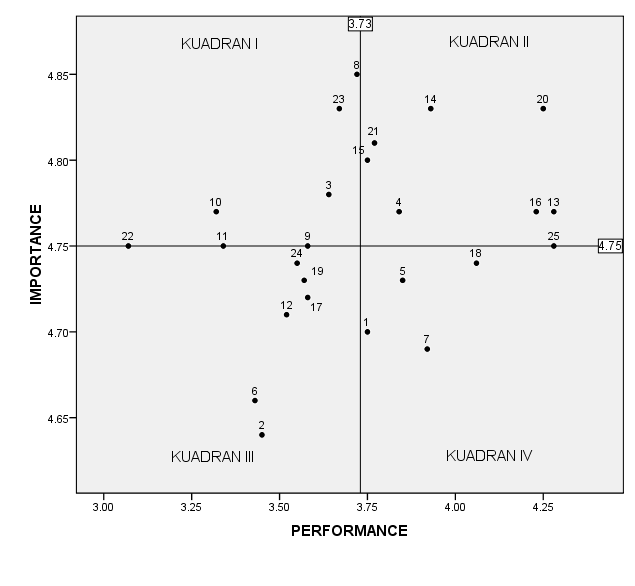 Sumber: Data Penelitian (diolah)Gambar 3. Hasil Pemetaan Harapan dan Kenyataan Tabel 3. Indikator Prioritas PerbaikanSumber: Data Penelitian (diolah)SIMPULANKualitas pelayanan jasa commuter line Rangkasbitung menurut persepsi penumpang belum memenuhi harapan yang diinginkan dan belum mampu memuaskan pelanggan. Penyediaan kursi di ruang tunggu stasiun dan aspek keamanan dan kenyamanan pada saat naik dan turun kereta merupakan indikator dengan tingkat ketidakpuasan tertinggi.Indikator – indikator berdasarkan Importance Performance Analysis (IPA) yang berada di kuadran I menunjukkan tingkat harapan (importance) yang tinggi dari penumpang namun tingkat kenyataan (performance) yang rendah, sehingga menjadi prioritas utama untuk dilakukan perbaikan. Indikator – indikator tersebut mengenai ketepatan jadwal keberangkatan dan tiba commuter line, kesiapan petugas mengarahkan penggunaan kursi prioritas (penyandang cacat, ibu hamil, lansia dan ibu degan anak kecil), keamanan dan kenyamanan pada saat berada di stasiun dan di kereta, keamanan dan kenyamanan pada saat naik dan turun Kereta, keamanan dan kenyamanan pada saat berpindah peron, penyediaan kursi di ruang tunggu stasiun, serta ketersediaan kursi prioritas bagi penyandang cacat, ibu hamil, lansia dan ibu dengan anak kecil.REFERENSIAngelina, Arresty Theresia. (2012). Service Quality Improvement at CV. Citra Tiara (Citi Trans) Bandung. Tesis. Program Pasca Sarjana, Institut Teknologi Bandung.Annual Report PT. KCI (2017). diakses 27 September 2019 http://www.krl.co.id/wp-content/uploads/2018/07/Annual_Report_KCI_2017.pdfAnnual Report PT. KAI Persero (2015). diakses 27 September 2019 http://annualreport.id/annualreport/pt-kereta-api-indonesia-laporan-tahunan-2015Furqon, C., Sultan, M. A., & Putri, S. I. (2019). Quality Function Deployment Analysis on Transportation Services. Presented at the 1st International Conference on Economics, Business, Entrepreneurship, and Finance (ICEBEF 2018). https://doi.org/10.2991/icebef-18.2019.23Haryono, Siswoyo. (2017). Metode SEM untuk Penelitian Manajemen dengan AMOS LISREL PLS. Luxima: Jakarta.Khorshidi,H., Nikfalazar, S. and Gunawan, I. (2016), "Statistical process control application on service quality using SERVQUAL and QFD with a case study in trains’ services", The TQM Journal, Vol. 28 No. 2, pp. 195-215. https://doi.org/10.1108/TQM-02-2014-0026Putri, S. I., Sumartini, S., & Sofia, A. (2017). Metode Service Quality (Servqual) dan Quality Function Deployment (QFD) sebagai Usulan Perbaikan Kualitas Pelayanan di PT. Kereta Api Indonesia (Persero). JURNAL ILMU MANAJEMEN DAN BISNIS, 8(1), 11–16. https://doi.org/10.17509/jimb.v8i1.12656Rifa’i, Bahtiar. (2019).  KRL mulai operasi di Serang Banten tahun 2020, diakses 27 November 2019, dari https://news.detik.com/berita/d-4792875/krl-mulai-operasi-di-serang-banten-tahun-2020.ABSTRACTTransportation development for supporting the economic activity of the society must be appropriate with quality. After commuter line Rangkasbitung operating in 2 years, this study aims to find out the level of service quality commuter line Rangkasbitung, and find out the indicators that proposed the improvement for service quality. SERVQUAL and Importance Performance Analysis (IPA) used to calculate gap and find the priority indicator depend on the questionnaire that was distributed to 100 passengers. The results of this study indicate that service quality is did not satisfy yet the customers. All indicators have negative score. Based on the results of the study, indicators that must be proposed the improvement are the accuracy of the scheduled departure and arrival of the train, the responsibility of employee to show priority seats for people with disabilities, pregnant women, the elderly and mothers with young children, as well as safety and comfort in the station and in the train,  safety and comfort when going up and down the train, safety and comfort when move the other railroad platform, the availability of  seats in waiting room, and the availability of priority seats for people with disabilities, pregnant women, the elderly and mothers with young children.Keywords: Service Quality (SERVQUAL); Importance Performance Analysis (IPA); Transportation Service.ABSTRAKPerkembangan transportasi untuk mendukung kegiatan ekonomi masyarakat harus sejalan dengan kualitas layanan yang diberikan. Setelah 2 tahun opersional commuter line Rangkasbitung berjalan, peneliti ini bertujuan untuk mengetahui bagaimana kualitas pelayanan yang dirasakan penumpang dan indikator apa saja yang menjadi penting dan prioritas untuk diperhatikan.  Metode SERVQUAL dan Importance Performance Analysis (IPA) digunakan untuk menjawab masalah penelitian dengan menghitung nilai gap dan indikator prioritas dari kuesioner yang diberikan kepada 100 responden. Hasil penelitian menunjukan kualitas layanan jasa commuter line Rangkasbitung menurut persepsi penumpang belum memenuhi harapan yang diinginkan dan belum mampu memuaskan pelanggan. Hal tersebut dilihat dari seluruh indikator yang memiliki nilai gap negatif. Indikator – indikator yang menjadi prioritas utama untuk dilakukan perbaikan yaitu ketepatan jadwal keberangkatan dan tiba commuter line, kesiapan petugas mengarahkan penggunaan kursi prioritas (penyandang cacat, ibu hamil, lansia dan ibu degan anak kecil), keamanan dan kenyamanan pada saat berada di stasiun dan di kereta, keamanan dan kenyamanan pada saat naik dan turun Kereta, keamanan dan kenyamanan pada saat berpindah peron, penyediaan kursi di ruang tunggu stasiun, serta ketersediaan kursi prioritas bagi penyandang cacat, ibu hamil, lansia dan ibu dengan anak kecil.Kata Kunci: Kualitas Layanan; Importance Performance Analysis; Jasa Transportasi. DimensiItem PertanyaanIndikatorReliability (Keandalan)RL1Ketersediaan informasi berkaitan dengan rute, jadwal dan tarif commuter lineReliability (Keandalan)RL2Kemudahan memperoleh informasi ter-update (jika terjadi gangguan dan pembatalan keberangkatan kereta)Reliability (Keandalan)RL3Ketepatan jadwal keberangkatan dan tiba commuter lineReliability (Keandalan)RL4Kemampuan petugas dalam memberikan pelayanan terbaik pada penumpangResponsiveness (Daya Tanggap)RS5Kecepatan petugas merespon kondisi darurat di dalam kereta dan di stasiunResponsiveness (Daya Tanggap)RS6Kecepatan petugas merespon keluhan penumpangResponsiveness (Daya Tanggap)RS7Rasa percaya diri seluruh petugas dalam melayani penumpangResponsiveness (Daya Tanggap)RS8Kesiapan petugas mengarahkan penggunaan kursi prioritas (penyandang cacat, ibu hamil, lansia dan ibu degan anak kecil)Assurance (Jaminan Kepastian)A9Keamanan dan kenyamanan pada saat berada di stasiun dan di keretaAssurance (Jaminan Kepastian)A10Keamanan dan kenyamanan pada saat naik dan turun KeretaAssurance (Jaminan Kepastian)A11Keamanan dan kenyamanan pada saat berpindah peron/jurusan keretaAssurance (Jaminan Kepastian)A12Ketersediaan asuransi atau jaminan keselamatan,Assurance (Jaminan Kepastian)A13Kesesuaian layanan dengan harga tiketAssurance (Jaminan Kepastian)A14Jaminan pelayanan yang lebih baik dibandingkan moda transportasi lainEmphaty (Empati)EM15Petugas mampu bersikap ramah dan sopan dalam melayani penumpangEmphaty (Empati)EM16Petugas memberikan informasi dengan bahasa yang mudah dimengertiEmphaty (Empati)EM17Ketersediaan layanan keluhan pelanggan,Tangibel (Bukti Fisik)T18Kebersihan stasiunTangibel (Bukti Fisik)T19Kebersihan toilet di statiunTangibel (Bukti Fisik)T20Kebersihan di dalam keretaTangibel (Bukti Fisik)T21Fasilitas AC di dalam KeretaTangibel (Bukti Fisik)T22Penyediaan kursi di ruang tunggu stasiunTangibel (Bukti Fisik)T23Ketersediaan kursi prioritas bagi penyandang cacat, ibu hamil, lansia dan ibu dengan anak kecilTangibel (Bukti Fisik)T24Frekuensi pemberangkatan kereta api (per hari)Tangibel (Bukti Fisik)T25Kerapihan penampilan petugas di stasiun dan di keretaItem PertanyaanRata-rata HarapanRata-rata KenyataanGapRL14,73,75-0,95RL24,643,45-1,19RL34,783,64-1,14RL44,773,84-0,93RS54,733,85-0,88RS64,663,43-1,23RS74,693,92-0,77RS84,853,72-1,13A94,753,58-1,17A104,773,32-1,45A114,753,34-1,41A124,713,52-1,19A134,774,28-0,49A144,833,93-0,9EM154,83,75-1,05EM164,774,23-0,54EM174,723,58-1,14T184,744,06-0,68T194,733,57-1,16T204,834,25-0,58T214,813,77-1,04T224,753,07-1,68T234,833,67-1,16T244,743,55-1,19T254,754,28-0,47TotalRata -rata4,753,73-1,02Item PertanyaanIndikatorRL3Ketepatan jadwal keberangkatan dan tiba commuter lineRS8Kesiapan petugas mengarahkan penggunaan kursi prioritas (penyandang cacat, ibu hamil, lansia dan ibu degan anak kecil)A9Keamanan dan kenyamanan pada saat berada di stasiun dan di keretaA10Keamanan dan kenyamanan pada saat naik dan turun KeretaA11Keamanan dan kenyamanan pada saat berpindah peronT22Penyediaan kursi di ruang tunggu stasiunT23Ketersediaan kursi prioritas bagi penyandang cacat, ibu hamil, lansia dan ibu dengan anak kecil